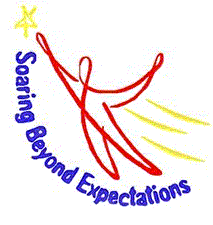        2012 – 2013 Annual Performance Report              Lake Holcombe 21st Century               Community Learning Center                    After School Program Lake Holcombe After School ObjectivesTotal Participation:	The CLC Programs served 138 students in Kindergarten through Eighth Grade.  Partnerships:The Lake Holcombe After School collaborated with 23 partners over the last year.  These included:  Beaver Creek Reserve, Big Swede’s, Camaraderie Club, Chippewa County Sheriff Department, Chippewa Valley Technical College, Community Foundation of Chippewa County, Cornell Courier, Cornell Food Pantry, Cornell/Lake Holcombe Community Education, Edward and Hannah Rutledge Charities, KAMO, Lake Holcombe Lake Association, Lake Holcombe Leo Club, Lake Holcombe Lions Club, Lake Holcombe Senior Citizen Club, Lake Holcombe Women’s Club, Muskie, Inc., Northern Regions Family Literacy Program, Positive Alternatives, UW-Extension – Chippewa and Rusk Counties, Wisconsin Department of Natural Resources, and the Green Team Garden Club.Activities:After School offered three hours per week of academic skill building and homework help.  During this time, students concentrated on academics and homework.  Comprehensive one on one and small group tutoring was available.  Students were given an opportunity to work on their daily homework with support from staff to strengthen their academic skills in Math, Reading, Science, and Character BuildingA variety of enrichment activities were offered to students through the After School program.  Subjects included:  reading/literacy, mathematics, health/nutrition, science, arts and music, cultural activities, social studies and technology/telecommunications. Grade Results:59% of regular attendees improved their math grade and/or reading/language arts grade. Teacher Survey Results:According to Day Staff surveys:70% of regular attendees improved in turning in homework on time.70% of regular attendees improved in completing homework to teacher’s satisfaction.66% of regular attendees improved in behaving in class.79% of regular attendees improved in academic performance.71% of regular attendees improved in getting along well with others.This is a brief summary of the Lake Holcombe 21st Century Community Learning Center’s Annual Performance Report.  If you are interested in finding out more information, please contact the 21st Century CLC staff at 715-239-6728 or 715-595-4241, ext. 249.ObjectiveStatus of Objective40% of regular attending students will increase their math and/or reading grade by a half of a grade or more each year.MET65% of regular attendees will raise their level of proficiency on WKCE tests by 2013.No APR record foundTeacher surveys will show 75% of regular attendees will improve in academic performance and classroom behavior each year.The goal of improving academic performance was met.  We will continue to work on improving behavior.  A character education component was added this past year.  Several strategies will be put into place to strengthen this component.  An activity calendar will show that a balance of age appropriate student enrichment has been offered.MET100% of attendees will receive comprehensive programming on prevention of at risk behaviors each year.                               METThree programs will be offered each month that meet the parents and families learning needs and parent requests.METEligible parents will have a 40% participation rate in adult and family programs for 08-08 and a 10% increase each subsequent year. We will continue to work toward increasing parent participation.  We will continue to collaborate with our partners on this objective.